Prière des voyageurs avant les vacances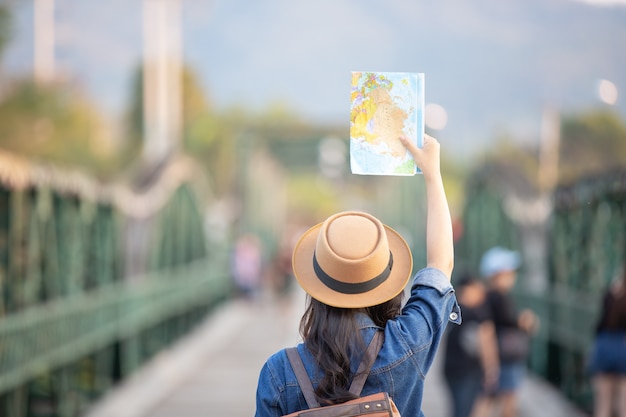 Ô toi le Dieu très présent
guide-nous dans la paix
vers laquelle nous voulons aller.
Permets que nous atteignions notre but 
sans encombre.Protège-nous de tous les dangers
pendant que nous voyageons 
sur terre, sur la mer ou dans les airs.Ouvre nos yeux et notre cœur 
afin que nous voyions ton visage
à travers la beauté du monde et la rencontre du prochain.La création que nous découvrons avec étonnement,
jour après jour, c’est la tienne, Seigneur.
Tu es si merveilleux. Nous te remercions. Amen.Source : https://www.sainte-rita.net